Załącznik nr 8 h do SIWZ(pieczątka Wykonawcy)Szczegółowy opis techniczny przedmiotu zamówienia – FORMUALARZ OFEROWANEGO WYPOSAŻENIAUWAGA:Przedstawione zdjęcia, rysunki, modele i wizualizacje w niniejszej SIWZ mają jedynie charakter przykładowy i wzorcowy. W każdym przypadku dopuszczalne są produkty równoważne pod względem konstrukcji, materiałów i kolorów.Dla wyspecyfikowanego wyposażenia podane parametry są wartościami minimalnymi, wyposażenie o parametrach lepszych, wyższych od wyspecyfikowanych spełnia wymagania określone przez Zamawiającego.W przypadku braku nazwy producenta lub typu, produktu, modelu lub innych danych umożliwiających identyfikację oferowanego wyposażenia, oferta Wykonawcy nie będzie podlegała uzupełnieniu i zostanie odrzucona na podstawie art. 89 ust. 1 pkt 2) ustawy Pzp tj. z powodu niezgodności treści oferty z treścią Specyfikacji Istotnych Warunków Zamówienia. ....................................................................................	(pieczątka i podpis osób/y uprawnionych do 		składania oświadczeń woli)……………………………..,dnia………………………..2018 r.L.p.Przedmiot zamówieniaWymagane podstawowe parametry oferowanego wyposażeniaIlość szt.** Nazwa producenta oferowanego wyposażenia Parametry oferowanego wyposażenia *zaznaczyć właściwą odpowiedź  (tak/nie)** w puste miejsca wpisać parametry oferowanego wyposażeniaL.p.Przedmiot zamówieniaWymagane podstawowe parametry oferowanego wyposażeniaIlość szt.** Model oferowanego wyposażenia oraz/lub numer katalogowy Parametry oferowanego wyposażenia *zaznaczyć właściwą odpowiedź  (tak/nie)** w puste miejsca wpisać parametry oferowanego wyposażenia1Regał do archiwum (szer. 120)Wymiary: wysokość 250cm, szerokość 120cm, głębokość 45cm.  (+/- 5cm)7****1Regał do archiwum (szer. 120)Całkowicie wykonany z metalu 7tak/ nie*1Regał do archiwum (szer. 120)Półki, ściana tylna i ściany boczne z blachy o grubości co najmniej 0,8 mm. 7**1Regał do archiwum (szer. 120)Całość regału malowana proszkowo w kolorze popielatym RAL 7035.7**1Regał do archiwum (szer. 120)Maksymalne obciążenie na półkę co najmniej100 kg.7****1Regał do archiwum (szer. 120)Maksymalne obciążenie regału co najmniej 650 kg.7**1Regał do archiwum (szer. 120)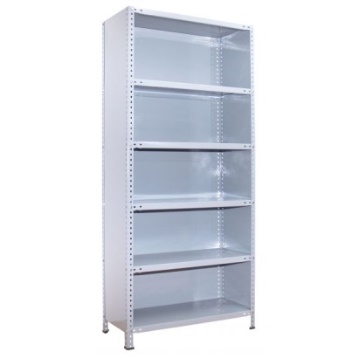 72Regał do archiwum (szer. 80)Wymiary: wysokość 250cm, szerokość 80cm, głębokość 45cm.  (+/- 5cm)8****2Regał do archiwum (szer. 80)Całkowicie wykonany z metalu 8tak/ nie*2Regał do archiwum (szer. 80)Półki, ściana tylna i ściany boczne z blachy o grubości 0,8 mm. 8****2Regał do archiwum (szer. 80)Całość regału malowana jest proszkowo w kolorze popielatym RAL 7035.8****2Regał do archiwum (szer. 80)Maksymalne obciążenie na półkę co najmniej 100 kg.8**2Regał do archiwum (szer. 80)Maksymalne obciążenie regału co najmniej 650 kg.8**3Szafa biurowa metalowa na aktaWymiary: szerokość 90cm, wysokość 185cm, głębokość 40cm (+/- 2cm)1**3Szafa biurowa metalowa na aktaWykonana ze stali gr. co najmniej 0,6mm.1**3Szafa biurowa metalowa na aktaPółki regulowane i przestawne co około 50mm.1tak/ nie*3Szafa biurowa metalowa na aktaUdźwig półki minimum 40 kg.1**3Szafa biurowa metalowa na aktaZamek zabezpieczający ryglowany w trzech punktach.1tak/ nie*3Szafa biurowa metalowa na aktaKolor popielaty (RAL7035) 1**3Szafa biurowa metalowa na akta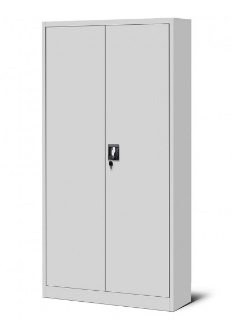 14Metalowa szafa ze schowkamiWymiary: 180cm x 60cm x 50mm (+/- 2cm)15****4Metalowa szafa ze schowkamiSzafa w kolorze popielatym (RAL 7035). 15tak/ nie*4Metalowa szafa ze schowkamiPosiada dwa schowki w pionie, w 2 kolumnach. 15tak/ nie*4Metalowa szafa ze schowkamiKażda komora wyposażona w drążek z dwoma haczykami na ubranie.15**tak/ nie*4Metalowa szafa ze schowkamiSchowki szafy zamykane na zamek cylindryczny, z ryglowaniem w jednym punkcie + dwa kluczyki. 15**tak/ nie*4Metalowa szafa ze schowkamiWszystkie elementy szafy wykonane z blachy o grubości co najmniej 0,5 mm.15**4Metalowa szafa ze schowkamiAtest higieniczny PZH15tak/ nie*4Metalowa szafa ze schowkami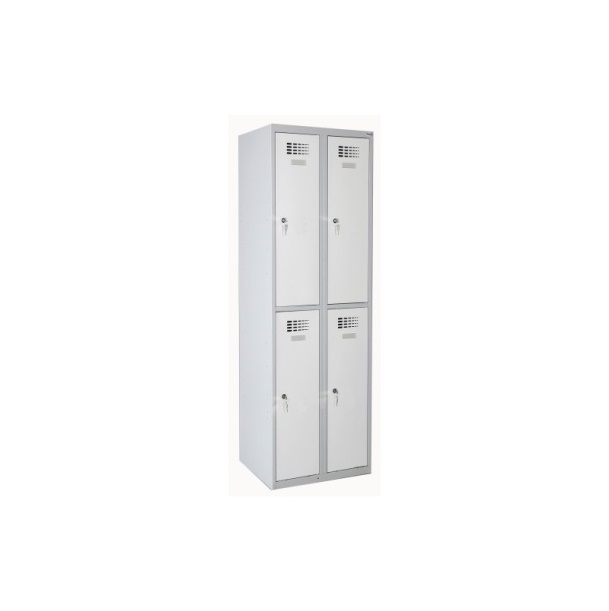 155Szafa ubraniowa metalowa  4- drzwiowa Wymiary: 180cm x120cm  x 49 cm (+/- 2cm)50****5Szafa ubraniowa metalowa  4- drzwiowa Konstrukcja zgrzewana.50tak/ nie*5Szafa ubraniowa metalowa  4- drzwiowa Szafki malowane proszkowo wg palety RAL ściany boczne RAL7035 drzwi od zewnątrz  kolor RAL 500250tak/ nie*5Szafa ubraniowa metalowa  4- drzwiowa Wyposażenie standardowe:50**5Szafa ubraniowa metalowa  4- drzwiowa w każdej skrytce półka, drążek i dwa haczyki50tak/ nie*5Szafa ubraniowa metalowa  4- drzwiowa wzmocnienie drzwiczek50tak/ nie*5Szafa ubraniowa metalowa  4- drzwiowa ryglowanie 1 punktowe50tak/ nie*5Szafa ubraniowa metalowa  4- drzwiowa miejsce na identyfikator50tak/ nie*5Szafa ubraniowa metalowa  4- drzwiowa zamek w systemie Master+ 2 kluczyki50tak/ nie*5Szafa ubraniowa metalowa  4- drzwiowa wentylacja klasyczna50tak/ nie*5Szafa ubraniowa metalowa  4- drzwiowa Atest higieniczny PZH50tak/ nie*5Szafa ubraniowa metalowa  4- drzwiowa 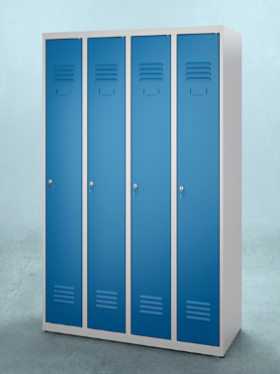 50